Clarksville Elementary School PTA Winter 2019  After School Program Robotics and Wiggle-Bots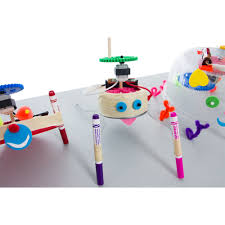 Do you love robots?  Do you want to build your own? Does engineering appeal to you?  Do you like funny bobble-heads? Let’s combine them into one and create our own wiggling robots – Wiggle-Bots.  You willcreate your own miniature robots that are silly and wiggle around while creating artwork for you!  So, sign up now and give your wiggle-bot a new name.  Material fees are included in tuition. Teacher: Mr. WeiskindBrought to you by the CES PTA and The Enrichment Zone, LLCRegistration is LIMITED to a first come, first serve basis.   Important Information: When: 7 sessions-Wednesdays: 1/9, 1/16, 1/23, 1/30, 2/6, 2/13, 2/20 Time: 4:05-5:00 Who: Grades 2-5 Why: To have fun! Cost: $145 Deadline: 4pm-Thursday, December 20th, 2018 – NO EXCEPTIONSParent Volunteer is needed for the class to take place ** free tuition for one child of volunteer for all 7 sessions***Keep this half for your records***